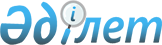 О признании утратившим силу решения Таразского городского маслихата от 28 ноября 2017 года № 25-5 "Об утверждении Правил управления бесхозяйными отходами, признанными решением суда поступившими в коммунальную собственность"Решение Таразского городского маслихата Жамбылской области от 16 сентября 2021 года № 7-4. Зарегистрировано в Министерстве юстиции Республики Казахстан 28 сентября 2021 года № 24538
      В соответствии с пунктом 2 статьи 27 Закона Республики Казахстан "О правовых актах", Таразский городской маслихат РЕШИЛ:
      1. Признать утратившим силу решение Таразского городского маслихата "Об утверждении Правил управления бесхозяйными отходами, признанными решением суда поступившими в коммунальную собственность" от 28 ноября 2017 года №25-5 (зарегистрировано в Реестре государственной регистрации нормативных правовых актов под № 3618).
      2. Настоящее решение вводится в действие по истечении десяти календарных дней после дня его первого официального опубликования.
					© 2012. РГП на ПХВ «Институт законодательства и правовой информации Республики Казахстан» Министерства юстиции Республики Казахстан
				
      Секретарь Таразского 

      городского маслихата 

Б. Кулекеев
